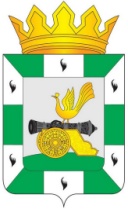 
МУНИЦИПАЛЬНОЕ ОБРАЗОВАНИЕ«СМОЛЕНСКИЙ РАЙОН» СМОЛЕНСКОЙ ОБЛАСТИСМОЛЕНСКАЯ РАЙОННАЯ ДУМАРЕШЕНИЕот  __________20__  года   № ___О внесении изменений в генеральный план и правила землепользования и застройки Михновского сельского поселения Смоленского района Смоленской области, утвержденные решением Совета депутатов Михновского сельского поселения Смоленского района Смоленской области          от 30 сентября 2010 года № 109	В соответствии с Федеральным законом от 6 октября 2003 года  № 131-ФЗ «Об общих принципах организации местного самоуправления в Российской Федерации», Градостроительным кодексом Российской Федерации, во исполнение Перечня поручений Президента Российской Федерации по итогам заседания Государственного Совета Российской Федерации от 17 мая 2016 года  № Пр-1138ГС, Поручения Председателя Правительства Российской Федерации от 27 июня 2016 года № ДМ-П9-3732, руководствуясь Уставом муниципального образования «Смоленский район» Смоленской области, Смоленская районная ДумаРЕШИЛА:	1. Утвердить внесение изменений в генеральный план и правила землепользования и застройки Михновского сельского поселения Смоленского района Смоленской области, утвержденные решением Совета депутатов Михновского сельского поселения Смоленского района Смоленской области          от 30 сентября 2010 года № 109, изменения согласно приложению.	2. Настоящее решение вступает в силу после дня официального опубликования в газете «Сельская правда».Глава муниципального образования«Смоленский район» Смоленской области О.Н. ПавлюченковаПредседатель Смоленской районной ДумыЮ.Г. Давыдовский